ΕΘΝΙΚΟ ΚΑΙ ΚΑΠΟΔΙΣΤΡΙΑΚΟ ΠΑΝΕΠΙΣΤΗΜΙΟ ΑΘΗΝΩΝ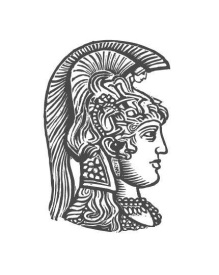 ΦΙΛΟΣΟΦΙΚΗ ΣΧΟΛΗΤΜΗΜΑ ΦΙΛΟΣΟΦΙΑΣ, ΠΑΙΔΑΓΩΓΙΚΗΣ ΚΑΙ ΨΥΧΟΛΟΓΙΑΣΤΟΜΕΑΣ ΠΑΙΔΑΓΩΓΙΚΗΣΠΜΣ «Θεωρία, Πράξη και Αξιολόγηση του Εκπαιδευτικού Έργου»Πανεπιστημιούπολη – 15784 ΙλίσσιαΤηλ. & Fax: 210-7277591, http://thepae.ppp.uoa.gr																								Αθήνα 22 Μαΐου 2018Ανακοίνωση για τη λειτουργία του ΠΜΣ «Θεωρία, Πράξη και Αξιολόγηση του Εκπαιδευτικού Έργου» στη νέα του μορφή – Ακαδημαϊκό έτος 2018-2019Ενημερώνουμε τους ενδιαφερόμενους ότι στο πλαίσιο ίδρυσης/επανίδρυσης όλων των Προγραμμάτων Μεταπτυχιακών Σπουδών (Π.Μ.Σ.) των Πανεπιστημίων της χώρας σύμφωνα με τις διατάξεις του Ν.4485/2018 (114 Α’), το Τμήμα Φιλοσοφίας, Παιδαγωγικής και Ψυχολογίας του Εθνικού και Καποδιστριακού Πανεπιστημίου Αθηνών και η Συντονιστική Επιτροπή του ΠΜΣ «Θεωρία, Πράξη και Αξιολόγηση του Εκπαιδευτικού Έργου», έχουν υποβάλει πρόταση για την επανίδρυση του Προγράμματος. Η πρόταση, μετά την έγκριση από τη Σύγκλητο του ΕΚΠΑ, έχει υποβληθεί στο ΥΠ.Π.Ε.Θ. και αναμένεται η τελική έγκριση. Συνεπώς, μετά την αναμενόμενη δημοσίευση του ΦΕΚ από το Υπουργείο Παιδείας, Έρευνας και Θρησκευμάτων, το ΠΜΣ «Θεωρία, Πράξη και Αξιολόγηση του Εκπαιδευτικού Έργου» προτίθεται να προκηρύξει τρεις κατευθύνσεις:20-25 θέσεις μεταπτυχιακών σπουδαστών για την Κατεύθυνση «Διδασκαλία Ανθρωπιστικών Αντικειμένων και Εκπαιδευτική Αξιολόγηση». 20-25 θέσεις μεταπτυχιακών σπουδαστών για την Κατεύθυνση «Διαπολιτισμική Εκπαίδευση». 17-20 θέσεις μεταπτυχιακών σπουδαστών για την Κατεύθυνση «Ειδική Αγωγή». Η προκήρυξη, τα χρονικά όρια υποβολής αιτήσεων, η εξεταστέα ύλη και η ενδεικτική βιβλιογραφία θα αναρτηθούν στην ιστοσελίδα του ΠΜΣ (http://thepae.ppp.uoa.gr) αμέσως μετά την έγκριση του ΠΜΣ στη νέα του μορφή από το Υπουργείο Παιδείας, Έρευνας και Θρησκευμάτων.Για τον καλύτερο προγραμματισμό της διαδικασίας επιλογής που προαναφέρθηκε – και η οποία θα ενεργοποιηθεί μόλις καταστεί τυπικά εφικτό βάσει των προηγουμένων – θα παρακαλούσαμε όσους ενδιαφέρονται να συμμετάσχουν στη διαδικασία επιλογής να συμπληρώσουν τη συνημμένη φόρμα εκδήλωσης ενδιαφέροντος και να την αποστείλουν στην ηλεκτρονική διεύθυνση του ΠΜΣ (thepae@ppp.uoa.gr). Αμέσως μόλις δημοσιευτεί η προκήρυξη των νέων θέσεων, θα σας αποσταλεί e-mail ώστε να ενημερωθείτε άμεσα για την έναρξη της διαδικασίας επιλογής.Η Συντονιστική Επιτροπή του ΠΜΣ